First In Your LifeBeauty Want YourCheck my page id: 69fd8592931gfgaOPEN HERE NOW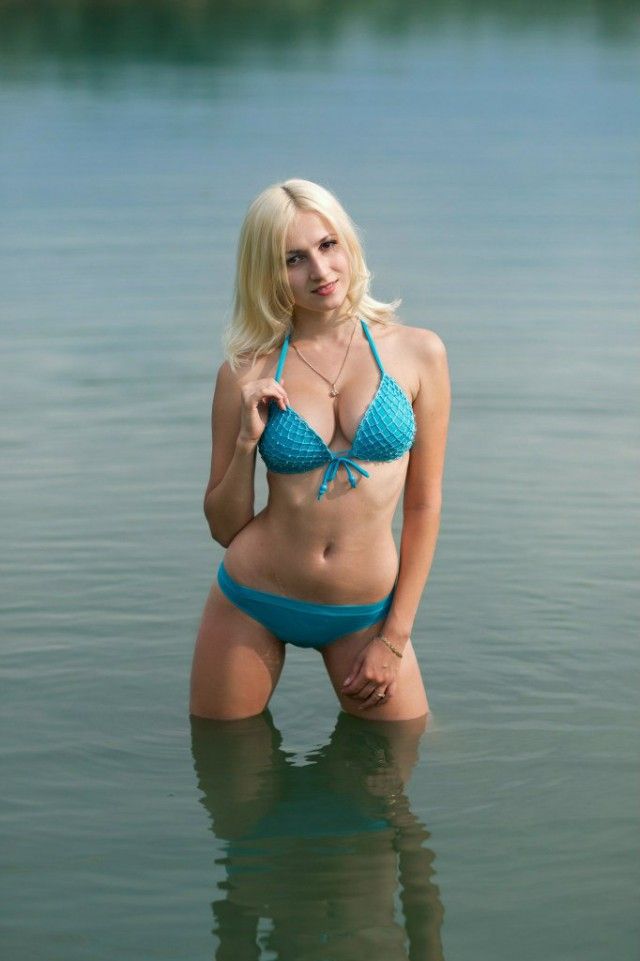 uns here